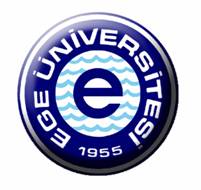 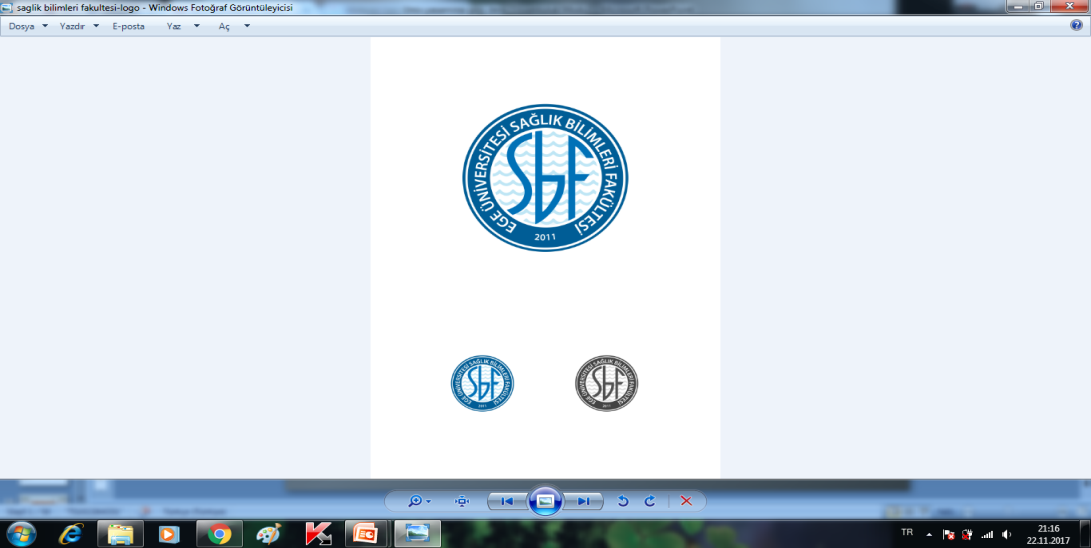 EGE ÜNİVERSİTESİSAĞLIK BİLİMLERİ FAKÜLTESİUZAKTAN ÖĞRETİM ……………………… LİSANS TAMAMLAMA PROGRAMIÖĞRENCİ STAJ GÜNLERİNİ GÖSTEREN TABLODERSİN ADI : STAJ – 2. YIL – BAHAR DÖNEMİ – 160 SAAT – 24 AKTSÖğrenci Adı Soyadı			:												Öğrenci No				:Staj Başlangıç ve Bitiş Tarihleri	:Not: Hastanede staj yaptığınız günleri yazan çizelge. Bu çizelgeyi size ve staj yerinize uygun olacak şekilde belirleyebilirsiniz.  AyTarih AralığıGünSaat